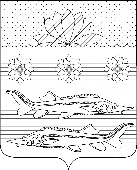 Совет Гривенского сельского поселения Калининского районаРЕШЕНИЕ	от __23.12.2020_____                                                                           № ___66__                                                    станица ГривенскаяО внесении изменений в решение Совета Гривенского сельского поселения Калининского района от 21.06.2019 года №178 «Об утверждении Положения о стратегическом планировании и индикативных планах социально-экономического развития Гривенского сельского поселения Калининского района»В соответствии с Федеральным законом от 06 октября 2003 года № 131-ФЗ «Об общих принципах организации местного самоуправления в Российской Федерации», Законом Краснодарского края от 14 октября 2020 года № 4342-КЗ «О внесении изменений в некоторые законодательные акты Краснодарского края» Совет Гривенского сельского поселения Калининского района РЕШИЛ:1. В наименовании в преамбуле и пункте 1 решения Совета Гривенского сельского поселения Калининского района от 21.06.2019 года №178 «Об утверждении Положения о стратегическом планировании и индикативных планах социально-экономического развития Гривенского сельского поселения Калининского района» слова «и индикативных планах социально-экономического развития» исключить.2. В Положении о стратегическом планировании и индикативных планах социально-экономического развития Гривенского сельского поселения Калининского района, утвержденном решением Совета Гривенского сельского поселения Калининского района от 21.06.2019 года №178 (далее - Положение) внести следующие изменения:2.1. В наименовании и в пункте 1.1 Положения слова «и индикативных планах социально-экономического развития» исключить;2.2. Раздел 9 Положения исключить.3. Решение обнародовать в установленном порядке   и разместить на официальном сайте администрации Гривенского сельского поселения Калининского района в информационно-телекоммуникационной сети «Интернет». 4. Контроль за выполнением настоящего решения возложить на постоянную комиссию по бюджету, экономике, налогам, распоряжению муниципальной собственностью (Садило А.В.).5.Настоящее решение вступает в силу со дня его официального обнародования.Глава Гривенского сельского поселения         Председатель Совета                Калининского района                                         Гривенского сельского                                                                              Калининского района____________________Л.Г. Фикс                   _______________А.В. Вороная          